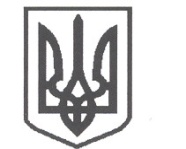 УКРАЇНАСРІБНЯНСЬКА СЕЛИЩНА РАДАЧЕРНІГІВСЬКОЇ ОБЛАСТІВИКОНАВЧИЙ КОМІТЕТРІШЕННЯ29 квітня 2021 року     					                   			№ 127смт СрібнеПро розгляд звернення ФОП МОКРОГО Сергія Валерійовича   Розглянувши звернення ФОП МОКРОГО Сергія Валерійовича та матеріали, подані до виконавчого комітету, щодо погодження режиму роботи  магазину «Оптовичок», що знаходиться за адресою: вул. Незалежності 4а, смт Срібне, Прилуцького району, Чернігівської області, керуючись ст. 30, 59  Закону України «Про місцеве самоврядування в Україні», виконавчий комітет селищної ради вирішив:Погодити режим роботи магазину «Оптовичок», що знаходиться за адресою: вул. Незалежності 4а,  смт Срібне, Прилуцького району, Чернігівської області: щоденно з 07:00 до 21:00, без перерви, без вихідних.Відповідальність за дотримання режиму роботи магазину «Оптовичок» покласти на фізичну особу – підприємця МОКРОГО Сергія Валерійовича.Контроль  за   виконанням  цього   рішення  покласти  на  першого заступника селищного голови В.ЖЕЛІБУ.Селищний голова						О.ПАНЧЕНКО